ISO: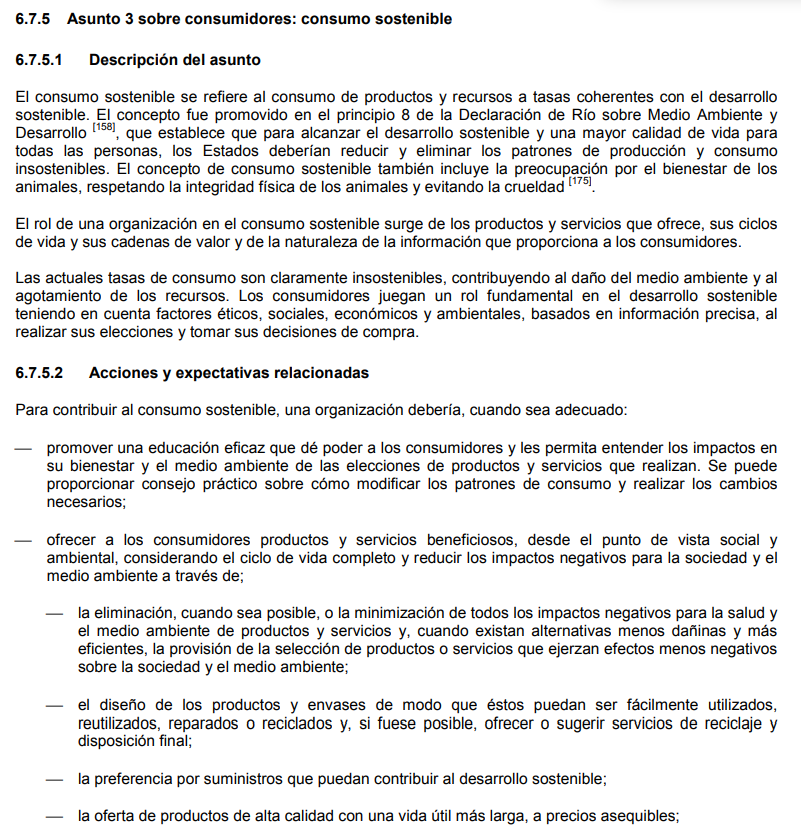 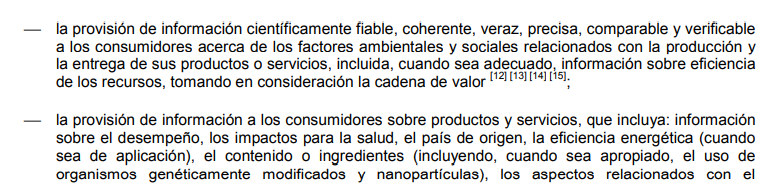 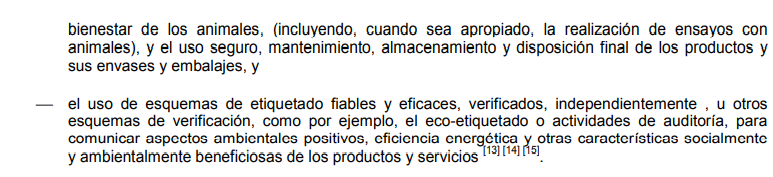 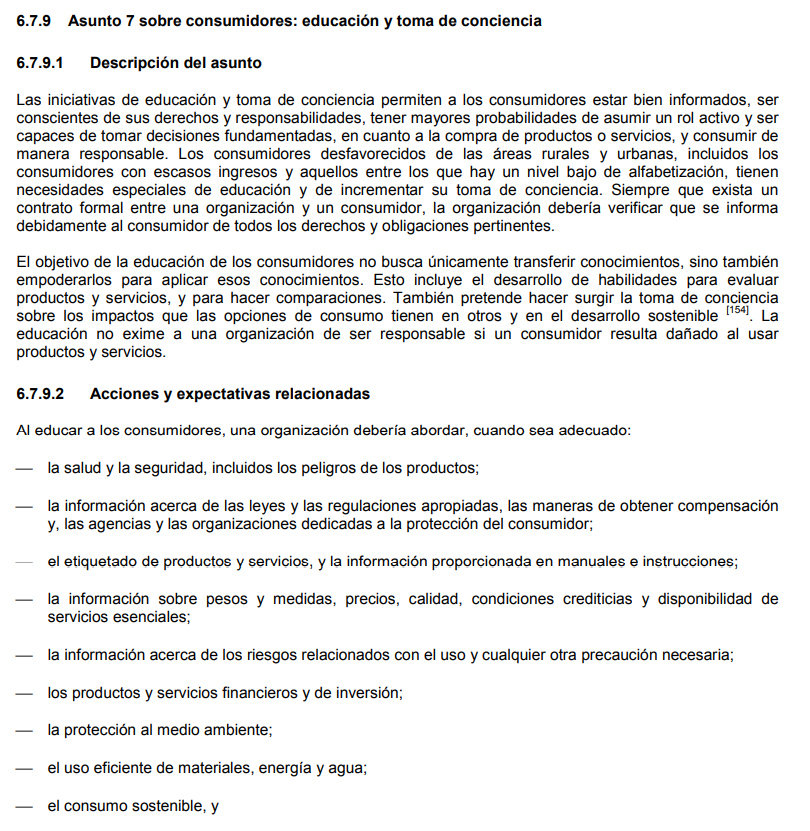 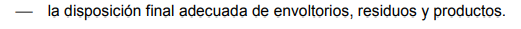 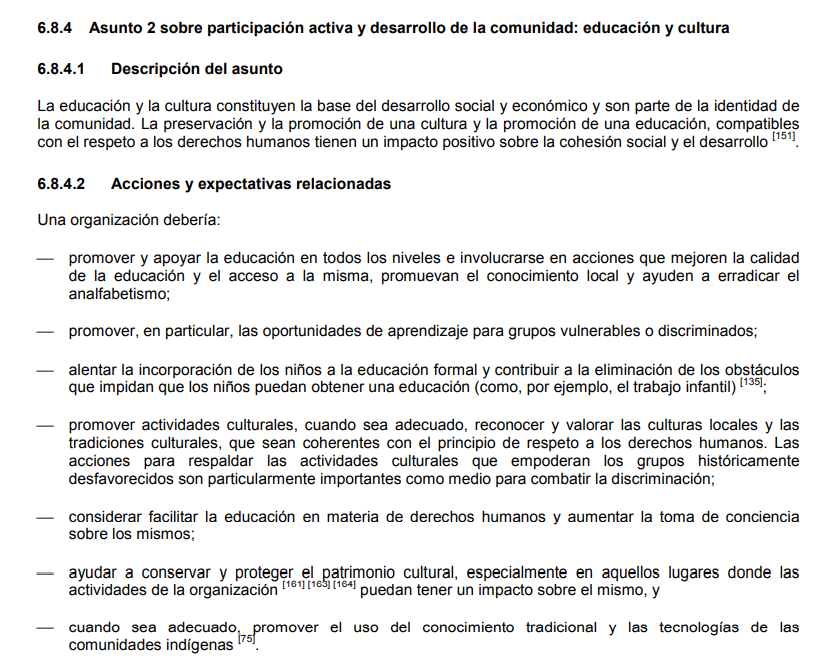 GRI: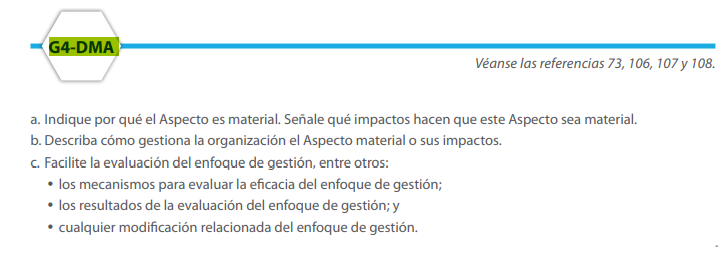 